BỘ GIÁO DỤC VÀ ĐÀO TẠOTRƯỜNG ĐẠI HỌC SƯ PHẠM KỸ THUẬTTHÀNH PHỐ HỒ CHÍ MINH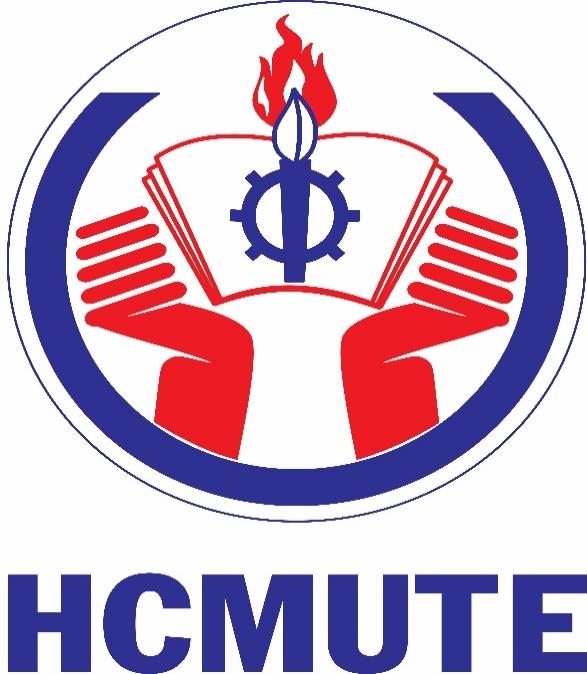 CHƯƠNG TRÌNH GIÁO DỤC ĐẠI HỌCNGÀNH CÔNG NGHỆ THÔNG TIN(Ban hành tại Quyết định số……ngày………………………………….. của Hiệu trưởng trường Đại học Sư phạm Kỹ thuật Thành phố Hồ Chí Minh)(Áp dụng : Dành cho SV CNTT từ Khóa 2019)	Tên chương trình: CÔNG NGHỆ THÔNG TIN	Ngành đào tạo: CÔNG NGHỆ THÔNG TIN		Tên tiếng Anh: INFORMATION TECHNOLOGYTrình độ đào tạo: ĐẠI HỌCMã số: 7480201	Hình thức đào tạo: CHÍNH QUITp. Hồ Chí Minh, 2020CHƯƠNG TRÌNH GIÁO DỤC ĐẠI HỌCTên chương trình: CÔNG NGHỆ THÔNG TIN	Trình độ đào tạo: Đại học	Ngành đào tạo: CÔNG NGHỆ THÔNG TIN		Mã ngành: 7480201	Hình thức đào tạo: CHÍNH QUI	Văn bằng tốt nghiệp: Kỹ sư(Ban hành tại Quyết định số……ngày…………………………………..của Hiệu trưởng trường Đại học Sư phạm Kỹ thuật Thành phố Hồ Chí Minh)1. Thời gian đào tạo: 4 năm2. Đối tượng tuyển sinh: Tốt nghiệp phổ thông trung học3. Thang điểm, Quy trình đào tạo, điều kiện tốt nghiệp    Thang điểm: 10Quy trình đào tạo: Theo qui chế đào tạo đại học, cao đẳng hệ chính quy theo hệ thống tín chỉ ban hành theo quyết định số 17/VBHN-BGDĐT    Điều kiện tốt nghiệp:Điều kiện chung: Theo qui chế đào tạo đại học, cao đẳng hệ chính quy theo hệ thống tín chỉ ban hành theo quyết định số 17/VBHN-BGDĐTĐiều kiện của chuyên ngành: Phải hoàn tất thực tập doanh nghiệp trong học kỳ hè và được Khoa xác nhận. 4. Mục tiêu đào tạo và chuẩn đầu ra4.1 Mục đích (Goals)Đào tạo kỹ sư ngành Công nghệ thông tin (CNTT) có kiến thức khoa học cơ bản, cơ sở và chuyên ngành về CNTT; Có khả năng phân tích, đánh giá và lựa chọn các giải pháp phù hợp để xây dựng và quản trị các hệ thống CNTT; Có đạo đức, thái độ nghề nghiệp phù hợp, kỹ năng giao tiếp và làm việc nhóm; Có năng lực tự học để đáp ứng các nhu cầu phát triển của xã hội.4.2 Mục tiêu đào tạo (Objectives)Sinh viên tốt nghiệp có năng lực (kiến thức, kỹ năng và thái độ):PLO = Program learning outcomesChuẩn đầu raChuẩn đầu ra cấp độ 2(Program outcomes)Thang trình độ năng lực5. Khối lượng kiến thức toàn khoá: 150 tín chỉ(không bao gồm khối kiến thức Giáo dục thể chất và Giáo dục Quốc phòng)6. Phân bổ khối lượng các khối kiến thứcGhi chú : 7. Nội dung chương trình (tên và khối lượng các học phần bắt buộc)A – Phần bắt buộc7.1. Kiến thức giáo dục đại cương7.2. Kiến thức giáo dục chuyên nghiệp7.2.1. Kiến thức cơ sở nhóm ngành và ngành7.2.2.a Kiến thức chuyên ngành (cho các học phần lý thuyết và thí nghiệm)7.2.3. Tốt nghiệp (Sinh viên chọn một trong hai hình thức sau)B – Phần tự chọn:Kiến thức giáo dục đại cương (chọn 2 trong số các môn sau)Kiến thức giáo dục chuyên nghiệp (chọn 4 trong số các môn sau)Kiến thức chuyên ngành (Sinh viên chọn 2  học phần theo chuyên ngành của mình)	C- Kiến thức tự chọn liên ngành	D-Các môn học MOOC (Massive Open Online Courses):Nhằm tạo điều kiện tăng cường khả năng tiếp cận với các chương trình đào tạo tiên tiến, SV có thể tự chọn các khóa học online đề xuất trong bảng sau để xét tương đương với các môn học có trong chương trình đào tạo:8. Kế hoạch giảng dạy (dự kiến, và chỉ lập cho các học kỳ chính từ 1-8 cho các ngành kỹ thuật/công nghệ và từ 1-7 cho ngành Kinh tế, Ngoại ngữ)Các môn không xếp vào kế hoạch giảng dạy, Phòng Đào tạo sẽ mở lớp trong các học kỳ để sinh viên tự lên kế hoạch học tập:Các môn học sinh viên có thể hoàn thành trong quá trình học tập từ HK6 – HK8Học kỳ 1: Học kỳ 2: Học kỳ 3: Học kỳ 4: Học kỳ 5: Học kỳ 6: (Bắt đầu phân chuyên ngành)Học kỳ 7: Học kỳ 8: 9. Mô tả vắn tắt nội dung và khối lượng các học phầnA – Phần bắt buộc:Kiến thức giáo dục đại cương:Triết Học Mác-LêninMã môn học: LLCT130105Số tín chỉ: 3Cấu trúc học phần: 3(3/0/6)Mô tả học phần: Học phần gồm 3 chương, cung cấp cho sinh viên kiến thức: Chương 1 trình bày những nét khái quát nhất về triết học, triết học Mác - Lênin, và vai trò của triết học Mác - Lênin trong đời sống xã hội. Chương 2 trình bày những nội dung cơ bản của chủ nghĩa duy vật biện chứng, gồm vấn đề vật chất và ý thức; phép biện chứng duy vật; lý luận nhận thức của chủ nghĩa duy vật biện chứng. Chương 3 trình bày những nội dung cơ bản của chủ nghĩa duy vật lịch sử, gồm vấn đề hình thái kinh tế xã hội; giai cấp và dân tộc; nhà nước và cách mạng xã hội; ý thức xã hội; triết học về con người.Kinh Tế Chính Trị Mác – LêninMã môn học: LLCT120205Số tín chỉ: 2Cấu trúc học phần: 2(2/0/4)Mô tả học phần: Học phần gồm 6 chương, cung cấp cho sinh viên kiến thức: Chương 1 trình bày về đối tượng, phương pháp nghiên cứu và chức năng của kinh tế chính trị Mác - Lênin. Từ chương 2 đến chương 6 trình bày nội dung cốt lõi của kinh tế chính trị Mác - Lênin theo mục tiêu của môn học. Cụ thể các vấn đề như: Hàng hóa, thị trường và vai trò của các chủ thể trong nền kinh tế thị trường; Sản xuất giá trị thặng dư trong nền kinh tế thị trường; Cạnh tranh và độc quyền trong nền kinh tế thị trường; Kinh tế thị trường định hướng xã hội chủ nghĩa và các quan hệ lợi ích kinh tế ở Việt Nam; Công nghiệp hóa, hiện đại hóa và hội nhập kinh tế quốc tế của Việt Nam.Chủ Nghĩa Xã Hội Khoa HọcMã môn học: LLCT120405Số tín chỉ: 2Cấu trúc học phần học tập: 2(2/0/4)Mô tả học phần: Học phần gồm 7 chương, cung cấp cho sinh viên kiến thức: Chương 1, trình bày những vấn đề cơ bản có tính nhập môn của Chủ nghĩa xã hội khoa học (quá trình hình thành, phát triển của Chủ nghĩa xã hội khoa học); từ chương 2 đến chương 7 trình bày những nội dung cơ bản của Chủ nghĩa xã hội khoa học theo mục tiêu môn học.Lịch Sử Đảng Cộng Sản Việt NamMã môn học: LLCT220514Số tín chỉ: 2Cấu trúc học phần: 2(2/0/4)Tóm tắt nội dung học phần: Học phần gồm 3 chương, cung cấp cho sinh viên sự hiểu biết về đối tượng, mục đích, nhiệm vụ, phương pháp nghiên cứu, học tập môn Lịch sử Đảng và những kiến thức cơ bản, cốt lõi, hệ thống về sự ra đời của Đảng (1920-1930), quá trình Đảng lãnh đạo cuộc đấu tranh giành chính quyền (1930-1945), lãnh đạo hai cuộc kháng chiến chông thực dân Pháp và đế quốc Mỹ xâm lược, hoàn thành giải phóng dân tộc, thống nhất đất nước (1945-1975), lãnh đạo cả nước quá độ lên chủ nghĩa xã hội và tiến hành công cuộc đổi mới (1975-2018). Qua đó khẳng định các thành công, nêu lên các hạn chế, tổng kết những kinh nghiệm về sự lãnh đạo cách mạng của Đảng để giúp người học nâng cao nhận thức, niềm tin đối với Đảng và khả năng vận dụng kiến thức đã học vào thực tiễn công tác, góp phần xây dựng và bảo vệ Tổ quốc Việt Nam xã hội chủ nghĩa.Tư tưởng Hồ Chí MinhMã môn học: LLCT120314Cấu trúc học phần: 2(2:0:4)Mô tả học phần:Học phần gồm 6 chương, cung cấp cho sinh viên kiến thức: Khái niệm, đối tượng, phương pháp nghiên cứu và ý nghĩa học tập môn tư tưởng Hồ Chí Minh; về cơ sở, quá trình hình thành và phát triển tư tưởng Hồ Chí Minh; Tư tưởng Hồ Chí Minh về: Độc lập dân tộc và chủ nghĩa xã hội; Đảng Cộng sản Việt Nam và Nhà nước của nhân dân, do nhân dân, vì nhân dân; Đại đoàn kết dân tộc và đoàn kết quốc tế; Văn hóa, con người; Đạo đức.Pháp luật đại cươngMã môn học: GELA220405Số tín chỉ: 2Cấu trúc học phần: 2(2:0:4)Mô tả học phần:Học phần trang bị cho sinh viên các kiến thức cơ bản nhất về nhà nước và pháp luật, bao gồm: lý luận chung về nhà nước và pháp luật (nguồn gốc, bản chất, chức năng, đặc trưng cơ bản của nhà nước; nguồn gốc, hình thức, khái niệm, thuộc tính của pháp luật); hệ thống pháp luật và quan hệ pháp luật, vi phạm pháp luật và trách nhiệm pháp lý; các chế định luật cơ bản của một số ngành luật quan trọng.Nhập môn ngành CNTTCấu trúc học phần: 3(2:1:6)Mô tả học phần:Học phần Nhập Môn Ngành Công Nghệ Thông Tin được thiết kế để giúp sinh viên năm thứ nhất làm quen với môi trường học đại học, các kiến thức cơ bản của ngành, đồng thời hình thành các kỹ năng mềm và các chuẩn mực đạo đức, ứng xử cần có để sinh viên tiến bước thành công trên con trường trở thành kỹ sư công nghệ thông tin. Cụ thể, học phần này trang bị cho người học các kiến thức cơ bản của ngành về phần cứng, phần mềm, lập trình, mạng máy tính, cũng như các hiểu biết về lịch sử máy tính, các lĩnh vực nghiên cứu, xu hướng phát triển của ngành. Học phần cũng giúp người học phát triển các kỹ năng mềm hữu ích, như phương pháp học đại học, phương pháp hiểu bản thân, kỹ năng tìm kiếm thông tin, kỹ năng làm việc nhóm, kỹ năng thuyết trình; và hiểu biết về các chuẩn mực đạo đức, phẩm chất cần có, như trung thực, bền chí, kỷ luật, vị tha, khiêm tốn.Toán 1Cấu trúc học phần: 3(3:0:6)Mô tả học phần:Học phần Toán 1 cung cấp các kiến thức cơ bản về giới hạn, tính liên tục và phép tính vi tích phân của hàm một biến.Toán 2Cấu trúc học phần: 3(3:0:6)Mô tả học phần:Học phần Toán 2 cung cấp các kiến thức cơ bản về phép tính tích phân của hàm một biến, chuỗi số, chuỗi lũy thừa, véc-tơ trong mặt phẳng và trong không gian.Đại số và cấu trúc đại sốCấu trúc học phần: 4(4:0:8)Mô tả học phần:Môn học này bao gồm các kiến thức: Tập hợp, ánh xạ, quan hệ tương đương, quy nạp toán học; ma trận, định thức, hệ phương trình tuyến tính; không gian vectơ, không gian Euclide, ánh xạ tuyến tính, chéo hóa ma trận, dạng toàn phương; lý thuyết về một số cấu trúc đại số như nhóm, vành, trường; và một số ứng dụng như các mô hình tuyến tính, đồ họa máy tính, mã hóa, mật mã,….Xác suất thống kê và ứng dụngCấu trúc học phần: 3(3:0:6)Mô tả học phần:Môn học này bao gồm thống kê mô tả, xác suất sơ cấp, biến ngẫu nhiên và luật phân phối xác suất, các số đặc trưng của biến ngẫu nhiên, ước lượng tham số, kiểm định giả thuyết, tương quan và hồi quy tuyến tính.Vật lý 1Cấu trúc học phần: 3(3:0:6)Mô tả học phần:Học phần này cung cấp cho sinh viên những nội dung cơ bản của vật lý bao gồm các phần cơ học và nhiệt học làm cơ sở cho việc tiếp cận các môn học chuyên ngành trình độ đại học các ngành khoa học, kỹ thuật và công nghệ. Sinh viên sẽ được trang bị các kiến thức về vật lý để khảo sát sự chuyển động, năng lượng và các hiện tượng vật lý liên quan đến các đối tượng trong tự nhiên có kích thước từ phân tử đến cỡ hành tinh. Sau khi học xong học phần sinh viên sẽ có khả năng ứng dụng những kiến thức đã học trong nghiên cứu khoa học cũng như trong phát triển kỹ thuật và công nghệ hiện đại.Nội dung của học phần gồm các chương từ 1 đến 22 trong sách Physics for Scientists and Engineers with Modern Physics, 9th Edition của các tác giả R.A. Serway và J.W. Jewett. Các nội dung của học phần này nhằm giúp sinh viên làm quen với phương pháp khoa học, các định luật cơ bản của vật lý, phát triển hiểu biết về khoa học vật lý nói chung và kỹ năng lập luận cũng như các chiến lược để chuẩn bị cho việc học tập các lớp khoa học chuyên ngành trong chương trình dành cho kỹ sư. Để đạt mục tiêu này, học phần sẽ chú trọng vào việc kết hợp cung cấp những hiểu biết về các khái niệm với các kỹ năng giải các bài tập dạng chuẩn (làm ở nhà) ở cuối mỗi chương.Bên cạnh đó, học phần sẽ giúp sinh viên hiểu cách xây dựng các mô hình toán học dựa trên các kết quả thực nghiệm, biết cách ghi nhận, trình bày, phân tích số liệu và phát triển một mô hình dựa trên các dữ liệu và có thể sử dụng mô hình này để phán đoán kết quả của các thí nghiệm khác. Đồng thời, sinh viên sẽ biết được giới hạn của mô hình và có thể sử dụng chúng trong việc phán đoán.Thí nghiệm vật lý 1Cấu trúc học phần: 1(0:1:2)Mô tả học phần:Thí nghiệm Vật lý 1 gồm một đơn vị học phần có 9 bài thí nghiệm về động học, động lực học chất điểm và động lực học vật rắn. Đây là môn học bổ sung cho sinh viên thuộc khối ngành công nghệ hệ cao đẳng và đại học những kiến thức về bản chất các hiện tượng vật lý xảy ra trong tự nhiên, kiểm tra lại các lý thuyết vật lý đã được học trong chương trình nhằm rèn luyện cho các kỹ sư tương lai kỹ năng quan sát, tiến hành thí nghiệm, đo đạc và tính toán, phân tích, xử lý số liệu.Điện tử căn bảnCấu trúc học phần: 3(3:0:6)Mô tả học phần:Cung cấp cho sinh viên ngành công nghệ thông tin các kiến thức chung cơ bản và phương pháp phân tích, tính toán các mạch điện và mạch điện tử căn bản thường sử dụng trong thực tế như: mạch điện một chiều, mạch điện xoay chiều, mạch chỉnh lưu, mạch ổn áp, mạch ngắt dẫn dùng BJT, mạch khuếch đại tín hiệu, mạch dao động ...Thực tập điện tử căn bảnMôn học này hướng dẫn sinh viên thực hành các mạch kỹ thuật điện tử như mạch chỉnh lưu, mạch xén, mạch nguồn DC, mạch khuếch đại tín hiệu nhỏ, mạch transistor ngắt dẫn, mạch dao động, các mạch điều khiển dùng SCR, TRAC, DIAC, quang trở, op-to, các mạch đếm và thanh ghi và các mạch điện tử ứng dụng trong thực tế.B- Bộ môn tin học cơ sởNhập môn lập trìnhCấu trúc học phần: 3(2:1:6)Mô tả học phần:Học phần này trang bị cho người học những kiến thức cơ bản về cách biểu diễn dữ liệu trên máy tính, hệ thống số với các phép toán nhị phân, bát phân, thập lục phân, các bước giải một bài toán lập trình. Ngoài ra môn học này còn định hướng phương pháp tư duy, phong cách lập trình, cách giải quyết bài toán tin học bằng lưu đồ khối, lập trình các bài toán tin học đơn giản bằng ngôn ngữ lập trình C/C++.Kỹ thuật lập trìnhCấu trúc học phần: 3(2:1:6)Mô tả học phần:Môn học trang bị cho sinh viên những kiến thức về phân tích, đánh giá độ phức tạp của giải thuật, đồng thời cũng cung cấp các giải thuật và kỹ thuật lập trình để giải quyết bài toán thực tế cũng như nâng cao hiệu quả của các chương trình máy tính.Toán rời rạc và lý thuyết đồ thịCấu trúc học phần: 3(2:1:6)Mô tả học phần:Phần “Toán rời rạc” trang bị cho người học những kiến thức cơ bản về logic mệnh đề, logic vị từ, suy diễn logic, quan hệ tương đương, quan hệ thứ tự, dàn và đại số Bool. Cung cấp cho người học kiến thức và kỹ năng trong việc phân tích, nhìn nhận vấn đề, trong việc xác định công thức đa thức tối tiểu bằng phương pháp biểu đồ Karnaugh. Phần “Lý thuyết đồ thị” (LTĐT) trang bị cho người học những kiến thức cơ bản về lý thuyết đồ thị và sự hiểu biết về các lĩnh vực ứng dụng của lý thuyết đồ thị, cung cấp kiến thức nền tảng về lý thuyết đồ thị ứng dụng trong tin học. Cung cấp các thuật toán, kỹ thuật và kỹ năng lập trình các giải thuật trong lý thuyết đồ thị.Trí tuệ nhân tạoCấu trúc học phần: 3(2:1:6)Mô tả học phần:Môn học này giới thiệu tới người học các vấn đề, ý tưởng và giải thuật nền tảng trong lĩnh vực trí tuệ nhân tạo (artificial intelligence), bao gồm các giải thuật giải quyết vấn đề bằng tìm kiếm (solving problems by searching), quá trình quyết định Markov (Markov decision processes), học củng cố (reinforcement learning), mạng quyết định (decision networks), phân cụm (clustering), và phân loại sử dụng naïve Bayes. Việc nắm bắt được các ý tưởng và giải thuật này không chỉ giúp người học có khả năng giải quyết các vấn đề thực tế bằng AI, mà còn giúp người học có thể tiếp thu những thành tựu tiên tiến trong lĩnh vực dễ dàng hơn.Xử lý ảnh sốCấu trúc học phần: 3(2:1:6)Mô tả học phần:Học phần này cung cấp cho người học những kiến thức và kỹ năng để viết được các chương trình xử lý ảnh số cơ bản. Trên cơ sở này, sinh viên có thể giải quyết được các bài toán như nâng cao chất lượng ảnh, mô tả thông tin đặc trưng của đối tượng trên ảnh và nhận dạng đối tượng trên ảnh.Học sâuCấu trúc học phần: 3(2:1:6)Mô tả học phần:Học phần này cung cấp cho người học những kiến thức nền tảng về lý thuyết và công cụ của học sâu. Trên cơ sở này, sinh viên xây dựng và huấn luyện được các mạng nơ-ron sâu và ứng dụng vào thị giác máy tính.C- Bộ môn CNPMCấu trúc dữ liệu và giải thuậtCấu trúc học phần: 3(2:1:6)Mô tả học phần:Học phần này cung cấp cho sinh viên kiến thức về các cấu trúc dữ liệu và giải thuật thông dụng trên máy tính. Giúp sinh viên có khả năng phân tích và xây dựng giải thuật bằng mã giả và hiện thực giải thuật trên máy tính bằng một ngôn ngữ lập trình C/C++. Ngoài ra, học phần này cũng cung cấp khả năng vận dụng cấu trúc dữ liệu và giải thuật đã học để giải quyết bài toán trong thực tế. Bên cạnh đó, sinh viên được làm việc trong các nhóm và thuyết trình các vấn đề nâng cao sử dụng các phương tiện trình chiếu.Lập trình hướng đối tượngCấu trúc học phần: 3(2:1:6)Mô tả học phần:Học phần nhằm cung cấp cho người học các kiến thức về công nghệ Visual .NET 2015/2017 của Microsoft, các thành phần chính của .NET framework; các thành phần cơ bản và cú pháp của ngôn ngữ C#; phương pháp luận trong lập trình OOP: lớp, đối tượng, thuộc tính, phương thức, sự thừa kế, tính đa hình, giao diện. Bên cạnh đó, môn học cung trang bị kiến thức và kỹ năng sử dụng cơ chế ủy quyền và việc đáp ứng của nó theo các sự kiện; xây dựng Generic với lớp, giao diện, phương thức; kiến thức cơ bản về LINQ và kỹ năng sử dụng các lớp dựng sẵn trong C# để xây dựng các chương trình WinForm đơn giản.Lập trình WindowsCấu trúc học phần: 3(2:1:6)Mô tả học phần:Môn học này cung cấp cho sinh viên kiến thức nền tảng và phương pháp lập trình trên môi trường windows. Sinh viên cũng được trang bị kiến thức về ADO.NET để làm việc với hệ quản trị cơ sở dữ liệu. Hơn nữa, sinh viên có khả năng phát triển các loại ứng dụng winform sử dựng các công nghệ như: windows form controls, graphic controls, LINQ to SQL, Entity framework, Microsoft report. Môn học này cũng cung cấp cho sinh viên khả năng áp dụng công nghệ .NET để giải quyết vấn đề thực tế. Ngoài ra, sinh viên có cơ hội làm việc nhóm và phát triển kỹ năng trình bày vấn đề trong môn học. Lập trình webCấu trúc học phần: 3(2:1:6)Mô tả học phần:Môn học này cung cấp kiến thức nền tảng về các ứng dụng web được xây dựng bằng công nghệ Servlet và JSP trên nền tảng J2EE framework. Nội dung chủ yếu tập trung vào hai thành phần sau, thứ nhất, thư viện thẻ chuẩn JSTL (JavaServer Pages Standard Tag Library): tập các thẻ JSP với các chức năng chung hỗ trợ cho nhiều ứng dụng JSP, thứ hai, mô hình MVC (Model-View-Controller Pattern). Sau khi học xong môn học này, sinh viên được trang bị các kỹ năng phân tích và thiết kế; có khả năng ứng dụng mô hình MVC để phát triển một ứng dụng web hoàn chỉnh dựa trên công nghệ Servlet và JSP. Ngoài ra, các kỹ năng mềm như làm việc nhóm, trình bày báo cáo cũng được đưa vào môn học này.Công nghệ phần mềmCấu trúc học phần: 3(2:1:6)Mô tả học phần:Môn học cung cấp cho người học các kiến thức cơ bản về quy trình phát triển một sản phẩm phần mềm nói chung cũng như quy trình phát triển phần mềm theo phương pháp hướng đối tượng nói riêng. Người học được trang bị các kiến thức về ngôn ngữ mô hình hóa hợp nhất (UML), kỹ năng thiết kế và vẽ các loại lược đồ UML trên công cụ thiết kế. Bên cạnh đó, người học cũng được trang bị các kỹ năng về từng khâu trong quy trình như khảo sát hiện trạng, xác định yêu cầu, phân tích, thiết kế, cài đặt, kiểm thử, đóng gói và triển khai một sản phẩm phần mềm. Song song với các kỹ năng nghề nghiệp, người học còn được rèn luyện kỹ năng làm việc nhóm, kỹ năng viết báo cáo và sưu liệu phần mềm.Thiết kế phần mềm hướng đối tượngCấu trúc học phần: 3(2:1:6)Mô tả học phần:Học phần nhằm cung cấp cho người học các kiến thức về công nghệ Visual .NET 2015/2017 của Microsoft, các thành phần chính của .NET framework; các thành phần cơ bản và cú pháp của ngôn ngữ C#; phương pháp luận trong lập trình OOP: lớp, đối tượng, thuộc tính, phương thức, sự thừa kế, tính đa hình, giao diện. Bên cạnh đó, môn học cung trang bị kiến thức và kỹ năng sử dụng cơ chế ủy quyền và việc đáp ứng của nó theo các sự kiện; xây dựng Generic với lớp, giao diện, phương thức; kiến thức cơ bản về LINQ và kỹ năng sử dụng các lớp dựng sẵn trong C# để xây dựng các chương trình WinForm đơn giản.Lập trình di độngCấu trúc học phần: 3(2:1:6)Mô tả học phần:Học phần nhằm cung cấp cho người học kiến thức về lập trình di động nói chung và lập trình Android nói riêng, kiến thức về cấu trúc của một dự án Android, về các thư viện để tương tác đến phần cứng của thiết bị và về cơ sở dữ liệu Sqlite. Sau khi kết thúc khoá học, sinh viên có thể áp dụng những kiến thức đã học để xây dựng một ứng dụng Android hoàn chỉnh. Kiểm thử phần mềmCấu trúc học phần: 3(2:1:6)Mô tả học phần:Học phần nhằm cung cấp cho người học kiến thức cơ bản về kiểm thử phần mềm, quy trình kiểm thử phần mềm, phân tích, thiết kế và cài đặt những kĩ thuật kiểm thử, mô hình CMMi. Sau khi kết thúc khoá học, sinh viên có thể nắm vững những thuật ngữ, định nghĩa, khái niệm trong kiểm thử phần mềm, có khả năng áp dụng kiến thức để thiết kế, thực thi và đánh giá chất lượng phần mềm. Ngoài ra, sinh viên còn có thể sử dụng những công cụ quản lí lỗi, và công cụ kiểm thử tự động.Chuyên đề tốt nghiệp 1 (Tương tác người máy - HCI)Cấu trúc học phần: 3(2:1:6)Mô tả học phần:Khóa học này tập trung vào các nội dung: user-centered design, các kỹ thuật phát triển giao diện và đánh giá tính khả dụng với mục đích giúp sinh viên xây dựng các kỹ năng thiết kế tập trung vào người dùng, từ đó các em nắm được các nguyên tắc và phương pháp để tạo ra các giao diện tốt bằng bất kỳ công nghệ nào. Nhiều ví dụ từ các Web và  công nghệ Web được sử dụng để minh họa cho các khái niệm HCI, một số chủ đề chính bao gồm: Tại sao thiết kế giao diện người dùng lại quan trọng và tại sao lại khó?; Tầm quan trọng của lý thuyết màu, phân cấp và cân bằng; Cách suy nghĩ của một nhà thiết kế; Cách áp dụng thiết kế tập trung vào người dùng; Thiết kế đồ họa và tương tác cho giao diện người dùng; Thiết kế web; Cách thiết kế web chuyển sang thiết kế di động và ngược lại; Cách thiết kế ứng dụng cho iOS và Android.Điện toán đám mâyCấu trúc học phần: 3(2:1:6)Mô tả học phần:Amazon Web Services, Google App Engine, Microsoft Azure, và các dịch vụ đám mây khác cho phép cá cá nhân và tổ chức có thể sử dụng được sức mạnh của những nguồn tài nguyên tính toán vô hạn theo mô hình pay-as-you-go mà không cần phải đầu tư quá nhiều ngay từ đầu.Trong môn học này, sinh viên sẽ được trang bị kiến thức về các APIs quan trọng của như những dịch vụ được cung cấp bởi Google, Amazon, và Microsoft Cloud, bao gồm các kỹ thuật xây dựng và triển khai các ứng dụng cũng như việc duy trì các máy ảo. Sinh viên sẽ được học: Cách sử dụng các mô hình đám mây như: Cloud as the infrastructure, Cloud as the platform, và Cloud ad the software services; Cách sử dụng các RESTFul Web services; Cách sử dụng cả Web interfaces và chế độ dòng lệnh (CLI) thông qua Linux/Unix terminal để làm việc với các Cloud service.Công cụ và môi trường phát triển phần mềmCấu trúc học phần: 3(2:1:6)Mô tả học phần:Môn học nhằm mục đích cung cấp cho người học các kiến thức về cú pháp, ý nghĩa và công dụng và các lĩnh vực ứng dụng của ngôn ngữ mô hình hóa hợp nhất UML; mô hình hướng đối tượng và các loại lược đồ trong UML; các quy trình phát triển phần mềm, tiêu biểu là quy trình hợp nhất của Rational (RUP) và quy trình phát triển phần mềm linh hoạt (agile methodology). Ngoài ra, môn học còn trang bị cho người học kỹ năng sử dụng công cụ thiết kế phần mềm để lập các lược đồ bằng UML; kỹ năng sử dụng một số công cụ phát triển để phục vụ cho quá trình phát triển một sản phẩm phần mềm hoàn chỉnh. Bên cạnh đó còn có các kỹ năng mềm gồm kỹ năng làm việc nhóm và đọc tài liệu chuyên ngành bằng tiếng Anh; kỹ năng viết báo cáo và trình bày báo cáo.Search EnginesCấu trúc học phần: 3(2:1:6)Mô tả học phần:Học phần cung cấp cho sinh viên kiến thức về search engine, kĩ năng xây dựng và đánh giá hiệu quả hoạt động của các loại search engine. Quản lý dự án phần mềmCấu trúc học phần: 3(2:1:6)Mô tả học phần:Môn học cung cấp cho người học các kiến thức về các khái niệm trong quản lý dự án công nghệ thông tin đặc biệt là dự án công nghệ phần mềm; các mảng công việc trong quản lý dự án công nghệ phần mềm; các kiến thức và kỹ năng lập kế hoạch cho dự án, quản lý yêu cầu của dự án,, quản lý thời gian và chi phí thực hiện dự án, quản lý nguồn nhân lực của dự án, quản lý rủi ro cũng như kiểm soát chất lượng của dự án. Ngoài ra, môn học còn trang bị cho người học các kỹ năng mềm như kỹ năng làm việc nhóm và trình bày trước đám đông.Thiết kế phần mềm giáo dụcCấu trúc học phần: 3(2:1:6)Mô tả học phần:Công nghệ thông tin và truyền thông (ICT) tạo cho giảng viên một cơ hội tuyệt vời để tăng cường hiệu quả học tập của sinh viên đồng thời có thể tạo động lực thúc đẩy và khuyến khích sinh viên. Kết quả là, cụm từ 'ICT trong giáo dục' ngày càng trở nên phổ biến hơn. Là một phần của lĩnh vực 'ICT trong giáo dục', phần mềm giáo dục và trò chơi nghiêm túc (serious game) (còn gọi là trò chơi học tập) ngày càng phát triển nhanh chóng. Để đạt hiệu quả, phần mềm giáo dục và trò chơi học tập phải được thiết kế dựa trên những gì chúng ta biết về cách mọi người học Do đó, khóa học này cố gắng trả lời câu hỏi sau đây: Cái gì làm nên một phần mềm giáo dục hay game học tập tốt?; Làm cách nào để chúng ta tạo ra và đánh giá chúng?; Ý tưởng từ đâu đến? Các chủ đề sẽ được đề cập trong khóa học bao gồm: Tính khả dụng; Kinh nghiệm người dùng; tương tác xã hội và văn hóa, thiết kế giá trị nhạy cảm và tác động cảm xúc ("niềm vui của việc sử dụng", niềm vui và yếu tố thẩm mỹ); Những cách khác nhau mà phần mềm và trò chơi có thể được tận dụng để thúc đẩy học tập; Đặc điểm của một phần mềm giáo dục (tính năng chung của phần mềm cho việc học); Đặc điểm của một trò chơi học tập; Cách thức mà trò chơi có thể mang lại những trải nghiệm quý giá; Cách thiết kế, phát triển và đánh giá một phần mềm giáo dục hay trò chơi học tập, sử dụng các khung giáo dục và tham gia phản hồi; Các thách thức liên quan đến việc thực hiện và đánh giá phần mềm giáo dục và các trò chơi học tập; Hiện trạng và xu hướng mới nổi của thị trường phần mềm giáo dục và trò chơi học tập.Lập trình di động nâng caoCấu trúc học phần: 3(2:1:6)Mô tả học phần:Ionic là một framework dùng để phát triển một ứng dụng hybrid cho thiết bị di động. Ionic giúp cho các nhà phát triển web cách thức xây dựng ứng dụng dành cho thiết bị di động đa nền tảng cho điện thoại và máy tính bảng trên iOS và Android. Sinh viên sẽ tìm hiểu cách mở rộng các kỹ năng phát triển Web của mình để xây dựng các ứng dụng đa nền tảng (cross-platform).Ngôn ngữ lập trình tiên tiếnCấu trúc học phần: 3(2:1:6)Mô tả học phần:Sinh viên sẽ nắm vững phương pháp luận trong lập trình hướng đối tượng qua ngôn ngữ lập trình Java , sử dụng trong việc tạo ra các ứng dụng quản lý trên nền Winform, WebForm hoặc trên các thiết bị điện thoại di động và xây dựng giao diện người dùng đẹp và thân thiện. Đồng thời, sinh viên có khả năng tương tác với các loại cơ sở dữ liệu như MySQL, PostgreSQL, DB2 và SQL Server và trình bày dữ liệu theo nhiều hình thức khác nhau. Vận dụng tốt ngôn ngữ Java trong các bài tập, đề án môn học và đề tài tốt nghiệp. Các công nghệ phần mềm mớiCấu trúc học phần: 3(2:1:6)Mô tả học phần:Sinh viên sẽ xây dựng các ứng dụng web-based dựa trên 2 công nghệ Struts (1.x hay 2.x) MVC và Spring MVC trên nền J2EE framework.Bảo mật WebCấu trúc học phần: 3(2:1:6)Mô tả học phần:Học phần trang bị cho người học các kiến thức cơ bản về các rủi ro hàng đầu (OWASP Top 10) đối với ứng dụng Web, các hình thức tấn công phía Client: lừa đảo (phishing), session hijacking, browser extension exploration...; các hình thức tấn công phía Server: directory traversal, file inclusion...; một số hình thức tấn công khác: buffer overflow, SQL Injection. Học phần cũng trang bị cho người học kỹ năng tìm hiểu các giải pháp phòng chống, bảo vệ và sử dụng các kỹ thuật, công cụ hỗ trợ để xây dựng ứng dụng Web an toàn.D- Bộ Môn Hệ Thống Thông TinCơ sở dữ liệuCấu trúc học phần: 3(2:1:6)Mô tả học phần:Học phần này trang bị cho người học những kiến thức cơ bản về cơ sở dữ liệu và kiến thức chuyên sâu về mô hình dữ liệu quan hệ: quan hệ, phụ thuộc hàm, các ràng buộc trên quan hệ, siêu khóa, khóa chính, khóa dự tuyển, khóa ngoại, bao đóng của tập phụ thuộc hàm, bao đóng của tập thuộc tính, phủ tối tiểu của tập phụ thuộc hàm, thuật toán tìm bao đóng của tập thuộc tính, thuật toán xác định khóa, các dạng chuẩn và tính chất tương ứng. Trang bị cho người học kiến thức về mô hình thực thể kết hợp để thiết kế CSDL.Hệ quản trị cơ sở dữ liệuCấu trúc học phần: 3(2:1:6)Mô tả học phần:Học phần này trang bị cho người học về nguyên lý của DBMS. Cách sử dụng ngôn ngữ lập trình PL/SQL, các định nghĩa và ứng dụng của thủ tục nội tại, bẫy lỗi, chỉ mục, lập trình CSDL, các quản lý truy cập trong DBMS, các nguyên lý quản lý giao tác, quản lý truy xuất cạnh tranh, phục hồi sau sự cố.Phân tích thiết kế HTTTCấu trúc học phần: 3(2:1:6)Mô tả học phần:Học phần này trang bị cho người học các kiến thức cơ bản về hệ thống thông tin, các thành phần của một hệ thống thông tin. Học phần cung cấp cho người học các kỹ thuật thu thập thông tin, phân tích hoạt động của hệ thống thông tin; các khái niệm có liên quan, ý nghĩa và tầm quan trọng của chúng. Về hoạt động thiết kế, học phần cung cấp cho người học kiến thức và kỹ năng trong việc xác định cấu trúc, các thành phần cần thiết để xây dựng và triển khai một hệ thống thông tin.Khai phá dữ liệuCấu trúc học phần: 3(2:1:6)Mô tả học phần:Học phần này trang bị cho người học những kiến thức cơ bản về các khái niệm, thuật toán và ứng dụng của khai phá dữ liệu. Ngoài ra, người học còn có cơ hội trải nghiệm các thư viện, công cụ mã nguồn mở để cài đặt và thử nghiệm thuật toán khai phá dữ liệu. Các chủ đề được đề cập đến trong học phần bao gồm: các khái niệm cơ bản, các ứng dụng và quá trình khai phá dữ liệu, các vấn đề liên quan đến quá trình tiền xử lý dữ liệu, các thuật toán khai phá luật kết hợp (Apriori, FP-Growth, …), các thuật toán phân loại (k-NN, cây quyết định, Naive Bayes, ...), các thuật toán gom cụm (gom cụm phân hoạch k-means, gom cụm phân cấp gộp AGNES, gom cụm dựa trên mật độ DBSCAN, …), các thuật toán phân tích ngoại biên (dựa trên thống kê, dựa trên xấp xỉ, dựa trên gom cụm, dựa trên phân loại), và các độ đo và phương pháp đánh giá các thuật toán khai phá dữ liệu.Cơ sở dữ liệu nâng caoCấu trúc học phần: 3(2:1:6)Mô tả học phần:Học phần này giới thiệu những kiến thức tổng quát về một số loại cơ sở dữ liệu (CSDL) mở rộng: CSDL hướng đối tượng, CSDL bán cấu trúc XML, CSDL NoSQL, CSDL phân cấp (blockchain)... Học phần tập trung vào Big Data và CSDL NoSQL, so sánh CSDL quan hệ truyền thống với CSDL NoSQL, phân loại các loại CSDL NoSQL (key-value, document-based, column-based, graph), cài đặt một CSDL NoSQL cụ thể (VD: MongoDB, Cassandra, CouchDB...), thực hiện tạo lập, lưu trữ, quản lý và thao tác dữ liệu trên cơ sở dữ liệu này.Phân tích dữ liệu lớnCấu trúc học phần: 3(2:1:6)Mô tả học phần:Học phần cung cấp cho sinh viên kiến thức về kiến trúc của các hệ thống và các công cụ phục vụ cho hoạt động phân tích dữ liệu lớn. Với mỗi công cụ, môn học giới thiệu các kiến thức cơ bản và nâng cao cũng như phương thức tối ưu hóa hiệu suất hệ thống sử dụng công cụ này. Cùng với các bài tập lập trình, môn học hướng đến mục tiêu giúp người học có thể hình thành ý tưởng, thiết kế và hiện thực hóa hoạt động phân tích dữ liệu trong các hệ thống dữ liệu lớn.Bảo mật cơ sở dữ liệuCấu trúc học phần: 3(2:1:6)Mô tả học phần:Học phần này trang bị cho người học những kiến thức nền tảng về cả lý thuyết lẫn thực hành để có thể hiểu được những cơ chế, mô hình và kỹ thuật bảo mật cơ sở dữ liệu, cụ thể: các kiểu tấn công, các cấp độ bảo mật và các phương pháp bảo vệ tương ứng; bảo mật cơ sở dữ liệu bằng phương pháp kiểm soát truy cập (Access Control) với các mô hình DAC, MAC, RBAC; bảo mật bằng phương pháp mã hóa dữ liệu; vấn đề kiểm định (Audit); cách thức hiện thực các mô hình và các công nghệ hỗ trợ bảo mật trong các hệ quản trị cơ sở dữ liệu; nguyên lý thiết kế và cài đặt các cơ chế bảo mật; các mô hình bảo vệ tính toàn vẹn dữ liệuThương mại điện tửCấu trúc học phần: 3(2:1:6)Mô tả học phần:Học phần giới thiệu về thương mại điện tử và cung cấp cho người học ba mảng kiến thức chủ đạo: các mô hình kinh doanh thương mại điện tử, các hoạt động marketing cho thương mại điện tử, và các vấn đề chủ đạo khi thiết kế, xây dựng, và vận hành nền tảng thương mại điện tử.Học máyCấu trúc học phần: 3(2:1:6)Mô tả học phần:Môn học giới thiệu cho sinh viên về lĩnh vực học máy và các giải thuật học máy phổ biến. Sinh viên sẽ thực hiện các bài tập lập trình bằng ngôn ngữ lập trình Python, và phân tích, đánh giá các giải thuật này. Sinh viên cũng sẽ thực tập hình thành ý tưởng, thiết kế và hiện thực hóa một hệ thống học máy đơn giản trong đồ án môn học xuyên suốt học kỳ.Chuyên đề 2 (Hệ hỗ trợ ra quyết định)Cấu trúc học phần: 3(2:1:6)Mô tả học phần:Học phần này cung cấp cho sinh viên các kiến thức về tiến trình ra quyết định, cấu trúc và các thành phần của hệ hỗ trợ ra quyết định, cách quản lý và khai thác dữ liệu, các mô hình được sử dụng trong hệ hỗ trợ ra quyết định… Ngoài ra, sinh viên được trang bị kỹ năng sử dụng các công cụ để giải quyết các bài toán ra quyết định, lưu trữ và khai thác dữ liệu hiệu quả. Sau khi học xong học phần này, sinh viên có khả năng phân tích, thiết kế và xây dựng các hệ hỗ trợ ra quyết định trên nền tảng các hệ thống thông tin quản lý.Kho dữ liệuCấu trúc học phần: 3(2:1:6)Mô tả học phần:Môn học cung cấp cho sinh viên những kiến thức cơ bản về kho dữ liệu. Trong khóa học này, người học sẽ học các khái niệm cơ bản về kho dữ liệu, kiến trúc kho dữ liệu và các mô hình đa chiều. Họ sẽ được thực hành về thiết kế kho dữ liệu và sử dụng các công cụ phổ biến tạo các luồng công việc tích hợp dữ liệu (data integration workflows). Bên cạnh đó, những người học cũng sẽ học cách sử dụng các phần mở rộng của SQL được hỗ trợ bởi các hệ quản trị cơ sở dữ liệu quan hệ để trả lời các câu hỏi phân tích trong kinh doanh.Truy tìm thông tinCấu trúc học phần: 3(2:1:6)Mô tả học phần:Học phần cung cấp kiến thức nền tảng giúp người học hiểu được cách làm việc cũng như cách xây dựng một hệ thống truy tìm (tìm kiếm) thông tin, đặc biệt là thông tin ở dạng văn bản. Cụ thể, sau khi hoàn thành học phần, người học sẽ trình bày được kiến trúc tổng quát của một hệ thống truy tìm thông tin, quá trình tiền xử lý và xây dựng chỉ mục tài liệu. Đặt biệt, người học sẽ có cơ hội được cài đặt các mô hình truy tìm thông tin quan trọng (như mô hình không gian vector, mô hình xác suất, mô hình ngôn ngữ) và các kỹ thuật phản hồi và mở rộng truy vấn. Người học cũng sẽ được trang bị kiến thức về phương pháp đánh giá thực nghiệm một hệ thống truy tìm thông tin để có thể đánh giá và so sánh các thuật toán, mô hình. Ngoài ra, cách hoạt động của một hệ thống tìm kiếm thông tin trên web (web search engine) cũng sẽ được trình bày.Nhập môn dữ liệu lớnCấu trúc học phần: 3(2:1:6)Mô tả học phần:Môn học này thuộc nhóm môn học cơ sở ngành, nhằm cung cấp cho người học các kiến thức tổng quan về cơ sở dữ liệu lớn, những ứng dụng của cở sở dữ liệu lớn. Ngoài ra, người học còn được cung cấp những kiến thức về các kỹ thuật cơ bản trong lưu trữ và xử lý, phân tích cơ sở dữ liệu lớn. Về mặt kỹ năng, người học được trang bị khả năng sử dụng một số công cụ phân tích cơ sở dữ liệu lớn thông dụng. Bên cạnh đó, người học cũng được trang bị một số kỹ năng mềm bao gồm: kỹ năng tìm kiếm, chọn lọc và tổng hợp tài liệu, kỹ năng viết và trình bày báo cáo, kỹ năng làm việc nhóm.E- Bộ Môn Mạng Máy TínhKiến trúc máy tính và hợp ngữCấu trúc học phần: 3(2:1:6)Mô tả học phần:Học phần cung cấp cho người học những kiến thức liên quan tới kiến trúc của máy tính cũng như tập lệnh của vi xử lý và lập trình hợp ngữ cho vi xử lý, cụ thể:Cung cấp kiến thức về các hệ số đếm dùng trong máy tínhKiến trúc tổng quát của bộ xử lý, hiệu suất máy tính, các loại bộ nhớ, các loại xuất nhập, ngắtCung cấp kiến thức về các cách biểu diễn dữ liệu trong máy tínhGiới thiệu kiến trúc một số họ vi xử lý của Intel : thanh ghi của họ x86, x86-64Cung cấp các kiến thức về việc sử dụng tập lệnh x86, x86-64Cung cấp kiến thức về lập trình hợp ngữ trên linux x64, các lời gọi hệ thống, gọi hợp ngữ từ ngôn ngữ cấp cao.Hệ điều hànhCấu trúc học phần: 3(2:1:6)Mô tả học phần:Học phần này trang bị cho người học những kiến thức cơ bản về Hệ điều hành, bao gồm: Mô hình tổng quát, cấu trúc, chức năng, các thành phần cơ bản của hệ điều hành. Các nguyên lý cơ bản để xây dựng Hệ điều hành. Tìm hiểu cấu trúc và việc ứng dụng các nguyên lý cơ bản trong các hệ điều hành cụ thể. Tìm hiểu và mô phỏng điều khiển thiết bị của Hệ điều hành thông qua lập trình hệ thống.Mạng máy tính căn bảnCấu trúc học phần: 3(2:1:6)Mô tả học phần:Môn học này cung các các khái niệm cơ bản trong mạng máy tính, đặc điểm cơ bản của các loại mạng; kiến thức về nguyên lý hoạt động của các thiết bị mạng, các kỹ thuật phổ biến triển khai trên hạ tầng mạng, các giao thức phổ biến hoạt động trong hệ thống mạng; các kiến thức về thiết kế, cấu hình và vận hành hệ thống mạng đơn giản.Mật mã họcCấu trúc học phần: 3(2:1:6)Mô tả học phần:Học phần này cung cấp các khái niệm cơ bản về mã hóa thông tin, giới thiệu các phương pháp mã hóa, giải mã và ứng dụng của chúng trong bảo mật thông tin, các cơ chế và nghi thức bảo mật: Xác thực, chữ ký số. Ngoài ra, học phần này cũng cung cấp khả năng vận dụng kiến thức về mã hóa thông tin đã học để giải quyết một số bài toán bảo mật trong thực tế. Bên cạnh đó, sinh viên được làm việc trong các nhóm và thuyết trình các vấn đề nâng cao sử dụng các phương tiện trình chiếu.Mạng máy tính nâng caoCấu trúc học phần: 3(2:1:6)Mô tả học phần:Môn học này cung cấp kiến thức về công nghệ định tuyến, phân loại và đặc điểm của các giao thức định tuyến; cung cấp kiến thức về cấu hình một số giao thức phổ biến; cung cấp kiến thức về VLAN, ACL, NAT, các công nghệ WAN.An toàn thông tinCấu trúc học phần: 3(2:1:6)Mô tả học phần:Môn học cung cấp cho sinh viên chuyên ngành Công nghệ Thông tin kiến thức cơ bản về An toàn thông tin trên máy tính như CIA, An toàn trên phần mềm, An toàn trên HĐH, An toàn trên Cơ sở dữ liệu; các vấn đề về An toàn trên mạng máy tính như Malware, Firewall, IDS/IPS; các vấn đề về mã hoá thông tin, các thuật toán hash, MAC, RSA, quản lý khóa trong các giao thức truyền trên mạng.Tấn công mạng và phòng thủCấu trúc học phần: 3(2:1:6)Mô tả học phần:Môn học cung cấp cho sinh viên chuyên ngành Công nghệ Thông tin kiến thức cơ bản về kỹ thuật Tấn công Mạng và Bảo vệ hệ thống mạng trước các loại tấn công; các vấn đề về mã hoá thông tin, các thuật toán hash, MAC, RSA, quản lý khóa trong các giao thức truyền trên mạng.Thiết kế mạngCấu trúc học phần: 3(2:1:6)Mô tả học phần:Môn học này cung cấp kiến thức về những đặc điểm cơ bản khi thiết kế một hệ thống mạng; kiến thức về quy trình các giai đoạn thiết kế mạng, phương pháp thiết kế theo mô hình phân lớp; kiến thức về thiết kế mạng LAN, WLAN, WAN; và thiết kế mạng đảm bảo tính bảo mật, tính sẵn sàng của hệ thống. 	An ninh mạngCấu trúc học phần: 3(2:1:6)Mô tả học phần:Môn học này cung cấp kiến thức về các kỹ thuật an ninh mạng; kiến thức về các kỹ thuật và công cụ phân tích các lỗ hổng trong hệ thống mạng; các kỹ thuật tấn công mạng; các giao thức bảo mật và kỹ thuật bảo mật ứng dụng mạng; các kỹ thuật bảo mật hạ tầng mạng như Firewall, IDS/IPS.Hệ thống nhúngCấu trúc học phần: 3(2:1:6)Mô tả học phần:Học phần này cung cấp cho người học những kiến thức liên quan tới hệ thống nhúng, bao gồm: Những khái niệm tổng quan về mô hình hệ thống nhúng, tính chất, các ứng dụng của hệ thống nhúng; Các thành phần cơ bản của một hệ thống nhúng; Các phương pháp thiết  kế hệ thống nhúng; Vi điều khiển ARM; Tập lệnh của vi điều khiển ARM; Kiến thức về nguyên tắc lập trình nhúng, các công cụ lập trình phần mềm nhúng.Lý thuyết thông tinCấu trúc học phần: 3(2:1:6)Mô tả học phần:Học phần cung cấp cho người học những kiến thức cơ bản của lý thuyết thông tin, bao gồm: Độ đo lượng tin (Measure of Information); Sinh mã tách được (Decypherable Coding); Kênh truyền tin rời rạc không nhớ (Discrete Memoryless Channel); Sửa lỗi kênh truyền (Error Correcting Coding).Hệ thống giám sát an toàn mạngCấu trúc học phần: 3(2:1:6)Mô tả học phần:Môn học này cung cấp kiến thức về các thành phần trong hệ thống giám sát mạng;  kiến thức về phương pháp tổ chức triển khai một hệ thống giám sát, các giao thức dùng trong giám sát mạng; kiến thức về các công cụ trong giám sát, các hình thức cảnh báo khi hệ thống mạng có sự cố xảy ra.An toàn mạng không dây và di độngCấu trúc học phần: 3(2:1:6)Mô tả học phần:Học phần này cung cấp cho người học những kiến thức liên quan tới: kênh truyền thông không dây, kiến trúc và các giao thức mạng không dây, tấn công trên mạng không dây, các kỹ thuật bảo vệ.Quản trị trên môi trường cloudCấu trúc học phần: 3(2:1:6)Mô tả học phần:Môn học này cung cấp kiến thức về công nghệ cloud và triển khai cài đặt, cấu hình, quản trị trên môi trường cloud. Trong đó bao gồm việc triển khai các máy ảo, cài đặt các ứng dụng và dịch vụ trên cloud, quản trị tài nguyên, giám sát các hoạt động của hệ thống trên môi trường cloud.Pháp lý kỹ thuật sốCấu trúc học phần: 3(2:1:6)Mô tả học phần:Môn  học cung cấp cho sinh viên những nguyên lý và kỹ thuật trong lĩnh vực pháp lý số. Sinh viên sẽ được cung cấp những kiến thức và qui trình thu thập chứng cứ trên Linux và Windows; kiến thức xây dựng và phân tích được các báo cáo pháp lý số.Chuyên đề 3 (Internet kết nối vạn vật - IoT)Cấu trúc học phần: 3(2:1:6)Mô tả học phần:Môn học này cung cấp cho người học những kiến thức liên quan tới Hệ thống IoT, cụ thể là: các khái niệm liên quan và kiến trúc hệ thống IoT, kiến trúc hệ thống IoT, chồng giao thức cho IoT, các thành phần hardware, software, một số platform cho hệ thống IoT, công nghệ RFID, sensor...Chuyên đề doanh nghiệp (CNTT)Cấu trúc học phần: 2(2:0:4)Mô tả học phần:Môn học này trang bị cho sinh viên các kiến thức cập nhật thực tế về các công nghệ mới trong lĩnh vực công nghệ thông tin, cũng như một số kiến thức về kỹ năng mềm, kỹ năng làm việc trong môi trường doanh nghiệp, dưới hình thức chuyên đề khách mời – là những chuyên gia có kinh nghiệm làm việc trong các doanh nghiệp.Thực tập tốt nghiệp (CNTT)Cấu trúc học phần: 4(4:0:8)Mô tả học phần:Môn học này trang bị cho sinh viên các kiến thức thực tế liên quan tới môi trường làm việc tại doanh nghiệp, sử dụng kiến thức đã học trong việc tham gia các dự án thực tế tại doanh nghiệp, hoặc tiếp thu một số công nghệ mới và vận dụng chúng trong việc triển khai, vận hành hệ thống công nghệ thông tin. Đồng thời qua việc thực tập sinh viên có thể phát triển tư duy trong tương lai với vai trò quản lý.Lãnh đạo và kinh doanh trong kỹ thuật (CNTT)Cấu trúc học phần: 0(0:0:0)Mô tả học phần:Học phần giúp sinh viên hình thành tư duy sáng tạo và truyền đạt, trang bị kỹ năng xây dựng, lãnh đạo tổ chức, quản lý dự án. Trang bị cho sinh viên kỹ năng làm việc nhóm, kỹ năng phát triển ý tưởng mới. Cung cấp các kiến thức về việc thành lập, quản lý doanh nghiệp và tiếp thị sản phẩm, quản lý sở hữu trí tuệ.Lập trình Python:Cấu trúc học phần: 3(2:1:6)Mô tả học phần:Python là một trong những ngôn ngữ lập trình đa dụng phổ biến hiện nay. Ngôn ngữ này đang ngày càng trở nên phổ biến hơn trong lĩnh vực kỹ thuật dữ liệu. Học phần này trang bị các kiến thức và kỹ năng cơ bản về lập trình sử dụng ngôn ngữ Python. Các kiến thức bao gồm cú pháp ngôn ngữ, các kiểu dữ liệu và cấu trúc dữ liệu thường sử dụng, các hàm tiện ích thường dùng, khái niệm lập trình hướng đối tượng trên Python. Ngoài ra, học phần còn cung cấp các kiến thức chuyên sâu về việc sử dụng các tiện ích mở rộng của Python trong xử lý dữ liệu, bao gồm phần tích khai phá dữ liệu, tiền xử lý dữ liệu, và xây dựng mô hình dự báo đơn giản.10.Cơ sở vật chất phục vụ học tập10.1. Các xưởng, phòng thí nghiệm và các hệ thống thiết bị thí nghiệm quan trọngCác phòng thực hành kỹ năng lập trình và thiết kế phần mềm:Phòng máy 1, 2, 3, A5.302, A5.303, A5-203, A5-204Phòng chuyên đề: Phòng máy 4Phòng thực hành kỹ năng lắp ráp, cài đặt và quản trị mạng:Phòng máy 8Phòng thí nghiệm mạng và truyền số liệu:Phòng thí nghiệm mạng và truyền số liệu (phòng máy 9: A5.301)Phòng thiết kế web và lập trình mạngPhòng máy A5.30410.2. Thư viện, trang WebThư viện sách điện tử luôn luôn được cập nhật với dung lượng trên 80Gb tại server phòng máy A5.304. Danh sách các trang web được liệt kê cụ thể trong đề cương chi tiết các học phần11. Hướng dẫn thực hiện chương trình- Không 11.1. Hướng dẫn bố trí các môn học:- Không11.2. Hướng dẫn tốt nghiệp:- KhôngHiệu trưởng 								Trưởng khoaBỘ GIÁO DỤC VÀ ĐÀO TẠOTRƯỜNG ĐẠI HỌC SƯ PHẠM KỸ THUẬTTHÀNH PHỐ HỒ CHÍ MINH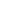 CỘNG HOÀ XÃ HỘI CHỦ NGHĨA VIỆT NAMĐộc lập - Tự do - Hạnh phúc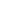 Kí hiệuPLOMục tiêu11Vận dụng kiến thức nền tảng về khoa học xã hội, khoa học tự nhiên và công nghệ thông tin (CNTT)22Khám phá tri thức, giải quyết vấn đề, tư duy hệ thống, tư duy sáng tạo và kỹ năng chuyên môn trong lĩnh vực CNTT33Làm việc nhóm và giao tiếp hiệu quả44Hình thành ý tưởng, thiết kế, triển khai, vận hành hệ thống CNTT và có kiến thức về lãnh đạo và kinh doanh trong kỹ thuật. Ký hiệuSTTCĐRChuẩn đầu raTrình độ
năng lựcNhóm kiến thức nền tảng về khoa học xã hội, khoa học tự nhiên và công nghệ thông tin (CNTT)Áp dụng các kiến thức nền tảng trong khoa học xã hội và khoa học tự nhiên vào lĩnh vực CNTT3Áp dụng các kiến thức cơ sở ngành vào lĩnh vực CNTT 3Áp dụng kiến thức chuyên ngành vào lĩnh vực CNTT như là mạng và an ninh mạng, hệ thống thông tin, công nghệ phần mềm3Nhóm kỹ năng cá nhân và chuyên mônXác định, phân tích và giải quyết vấn đề trong lĩnh vực CNTT4Phân rã và thực nghiệm các bài toán liên quan đến CNTT4Phân tích được các vấn đề ở mức hệ thống liên quan đến lĩnh vực CNTT4Thể hiện kỹ năng và thái độ cá nhân như sự tự tin, nhiệt tình, tư duy sáng tạo và phản biện, khả năng học tập suốt đời và quản lý thời gian tốt3Thể hiện kỹ năng và thái độ nghề nghiệp như đạo đức nghề nghiệp, tác phong chuyên nghiệp, hoạch định nghề nghiệp3Kỹ năng làm việc nhóm và giao tiếpLàm việc hiệu quả theo nhóm4Giao tiếp hiệu quả bằng nhiều hình thức khác nhau như văn bản, đồ họa và thuyết trình5Sử dụng được tiếng Anh chuyên ngành CNTT3Nhóm kỹ năng, thái độ CDIO (hình thành ý tưởng, thiết kế, triển khai, vận hành) và kiến thức về lãnh đạo và kinh doanh trong kỹ thuậtÝ thức được vai trò và trách nhiệm của người kỹ sư CNTT trong các mối quan hệ xã hội5Thích nghi với sự khác biệt của môi trường làm việc khác nhau. 3Hình thành ý tưởng về các hệ thống mạng, phần mềm và hệ thống thông tin6Thiết kế các hệ thống mạng, phần mềm và hệ thống thông tin 6Triển khai phần cứng và/hoặc phần mềm cho các hệ thống CNTT5Vận hành và quản lý các hệ thống CNTT5PHẦN MỞ RỘNG: LÃNH ĐẠO VÀ SÁNG NGHIỆP TRONG KỸ THUẬTVận dụng kiến thức về lãnh đạo vào các vấn đề kỹ thuật trong CNTT3Trình bày được các kiến thức về khởi nghiệp và kinh doanh trong lĩnh vực CNTT2Trình độ năng lựcTrình độ năng lựcMô tả ngắn0.0 ≤ TĐNL ≤ 1.0Cơ bảnNhớ: Sinh viên ghi nhớ/ nhận ra/ nhớ lại được kiến thức bằng các hành động như định nghĩa, nhắc lại, liệt kê, nhận diện, xác định,...1.0 < TĐNL ≤ 2.0Đạt yêu cầuHiểu: Sinh viên tự kiến tạo được kiến thức từ các tài liệu, kiến thức bằng các hành động như giải thích, phân loại, minh họa, suy luận, ...2.0 < TĐNL ≤ 3.0Đạt yêu cầuÁp dụng: Sinh viên thực hiện/ áp dụng kiến thức để tạo ra các sản phẩm như mô hình, vật thật, sản phẩm mô phỏng, bài báo cáo,...3.0 < TĐNL ≤ 4.0Thành thạoPhân tích: Sinh viên phân tích tài liệu/ kiến thức thành các chi tiết/ bộ phận và chỉ ra được mối quan hệ của chúng tổng thể bằng các hành động như phân tích, phân loại, so sánh, tổng hợp,...4.0 < TĐNL ≤ 5.0Thành thạoĐánh giá: SV đưa ra được nhận định, dự báo về kiến thức/ thông tin theo các tiêu chuẩn, tiêu chí và chỉ số đo lường đã được xác định bằng các hành động như nhận xét, phản biện, đề xuất,...5.0 < TĐNL ≤ 6.0Xuất sắcSáng tạo: SV kiến tạo/ sắp xếp/ tổ chức/ thiết kế/ khái quát hóa các chi tiết/ bộ phận theo cách khác/ mới để tạo ra cấu trúc/ mô hình/ sản phẩm mới.TTTÊN HỌC PHẦNTÊN HỌC PHẦNTÊN HỌC PHẦNSố tín chỉTTTÊN HỌC PHẦNTÊN HỌC PHẦNTÊN HỌC PHẦNSố tín chỉKIẾN THỨC GIÁO DỤC ĐẠI CƯƠNGKIẾN THỨC GIÁO DỤC ĐẠI CƯƠNGKIẾN THỨC GIÁO DỤC ĐẠI CƯƠNGKIẾN THỨC GIÁO DỤC ĐẠI CƯƠNG59A. Khối kiến thức bắt buộc A. Khối kiến thức bắt buộc A. Khối kiến thức bắt buộc A. Khối kiến thức bắt buộc 49I. Lý luận chính trị + Pháp luật + Tiếng AnhI. Lý luận chính trị + Pháp luật + Tiếng AnhI. Lý luận chính trị + Pháp luật + Tiếng AnhI. Lý luận chính trị + Pháp luật + Tiếng Anh251Kinh tế chính trị Mác - LêninKinh tế chính trị Mác - LêninKinh tế chính trị Mác - Lênin22Triết học Mác - LêninTriết học Mác - LêninTriết học Mác - Lênin33Tư tưởng Hồ Chí MinhTư tưởng Hồ Chí MinhTư tưởng Hồ Chí Minh24Chủ nghĩa xã hội khoa họcChủ nghĩa xã hội khoa họcChủ nghĩa xã hội khoa học25Lịch sử Đảng CSVN Lịch sử Đảng CSVN Lịch sử Đảng CSVN 26Pháp luật đại cươngPháp luật đại cươngPháp luật đại cương27Anh văn 1Anh văn 1Anh văn 138Anh văn 2Anh văn 2Anh văn 239Anh văn 3Anh văn 3Anh văn 3310Anh văn 4Anh văn 4Anh văn 43II. Toán học và KHTNII. Toán học và KHTNII. Toán học và KHTNII. Toán học và KHTN211Toán 1Toán 1Toán 132Toán 2Toán 2Toán 233Đại số và cấu trúc đại sốĐại số và cấu trúc đại sốĐại số và cấu trúc đại số44Xác suất thống kê ứng dụngXác suất thống kê ứng dụngXác suất thống kê ứng dụng35Vật lý 1Vật lý 1Vật lý 136Thí nghiệm vật lý  1Thí nghiệm vật lý  1Thí nghiệm vật lý  117Điện tử căn bảnĐiện tử căn bảnĐiện tử căn bản38Thực tập điện tử căn bảnThực tập điện tử căn bảnThực tập điện tử căn bản1III. Nhập môn ngành CNTTIII. Nhập môn ngành CNTTIII. Nhập môn ngành CNTTIII. Nhập môn ngành CNTT3 (2+1)B. Khối kiến thức tự chọnB. Khối kiến thức tự chọnB. Khối kiến thức tự chọnB. Khối kiến thức tự chọn10IV. Tin họcIV. Tin họcIV. Tin họcIV. Tin học61Nhập môn lập trình Nhập môn lập trình Nhập môn lập trình 3(2+1)2Kỹ thuật lập trình Kỹ thuật lập trình Kỹ thuật lập trình 3(2+1)V. Khoa học xã hội nhân văn V. Khoa học xã hội nhân văn V. Khoa học xã hội nhân văn V. Khoa học xã hội nhân văn 4111Kinh tế học đại cương2222Nhập môn quản trị chất lượng2333Nhập môn Quản trị học2444Nhập môn Logic học 2555Cơ sở văn hoá Việt Nam2666Nhập môn Xã hội học2777Tâm lý học kỹ sư2888Tư duy hệ thống2999Kỹ năng học tập đại học2101010Kỹ năng xây dựng kế hoạch2111111Kỹ năng làm việc trong môi trường kỹ thuật2121212Phương pháp nghiên cứu khoa học2C. Khối kiến thức GDTC + GDQPC. Khối kiến thức GDTC + GDQPC. Khối kiến thức GDTC + GDQPC. Khối kiến thức GDTC + GDQPVIII. Giáo dục thể chấtVIII. Giáo dục thể chấtVIII. Giáo dục thể chấtVIII. Giáo dục thể chất1Giáo dục thể chất 1Giáo dục thể chất 1Giáo dục thể chất 112Giáo dục thể chất 2Giáo dục thể chất 2Giáo dục thể chất 213Tư chọn Giáo dục thể chất 3Tư chọn Giáo dục thể chất 3Tư chọn Giáo dục thể chất 33IX. Giáo dục quốc phòngIX. Giáo dục quốc phòngIX. Giáo dục quốc phòngIX. Giáo dục quốc phòng165 tiếtKHỐI KIẾN THỨC CHUYÊN NGHIỆPKHỐI KIẾN THỨC CHUYÊN NGHIỆPKHỐI KIẾN THỨC CHUYÊN NGHIỆPKHỐI KIẾN THỨC CHUYÊN NGHIỆP91Cơ sở nhóm ngành và ngànhCơ sở nhóm ngành và ngànhCơ sở nhóm ngành và ngànhCơ sở nhóm ngành và ngành78Cơ sở ngànhCơ sở ngànhCơ sở ngànhCơ sở ngành78Chuyên ngànhChuyên ngànhChuyên ngànhChuyên ngành78Thực tập tốt nghiệp (CNTT)Thực tập tốt nghiệp (CNTT)Thực tập tốt nghiệp (CNTT)Thực tập tốt nghiệp (CNTT)4Chuyên đề doanh nghiệp (CNTT)Chuyên đề doanh nghiệp (CNTT)Chuyên đề doanh nghiệp (CNTT)Chuyên đề doanh nghiệp (CNTT)2Lãnh đạo và kinh doanh trong kỹ thuật (CNTT)Lãnh đạo và kinh doanh trong kỹ thuật (CNTT)Lãnh đạo và kinh doanh trong kỹ thuật (CNTT)Lãnh đạo và kinh doanh trong kỹ thuật (CNTT)0Khóa luận tốt nghiệpKhóa luận tốt nghiệpKhóa luận tốt nghiệpKhóa luận tốt nghiệp7TổngTổng150STTMã môn họcTên học phầnSố tín chỉMã MH trước,MH tiên quyếtLLCT120205Kinh tế chính trị Mác - Lênin2LLCT120314Tư tưởng Hồ Chí Minh2LLCT130105Triết học Mác - Lênin3LLCT120405Chủ nghĩa xã hội khoa học2LLCT220514Lịch sử Đảng CSVN2 GELA220405Pháp luật đại cương2ENGL130137Anh văn 13ENGL230237Anh văn 23ENGL330337Anh văn 33ENGL430437Anh văn 43MATH132401Toán 13MATH132501Toán 23MATH143001Đại số và cấu trúc đại số4MATH132901Xác suất thống kê ứng dụng3PHYS130902Vật lý 13PHYS 111202Thí nghiệm vật lý  11EEEN234162Điện tử căn bản3PRBE214262Thực tập điện tử căn bản1INIT130185Nhập môn ngành CNTT3(2+1)INPR130285Nhập môn mập trình3(2+1)PRTE230385Kỹ thuật lập trình3(2+1)PHED110513Giáo dục thể chất 11PHED110613Giáo dục thể chất 21PHED130715Giáo dục thể chất 33GDQP008031Giáo dục quốc phòng165 tiếtTổngTổngTổng60STTMã môn họcTên học phầnSố tín chỉMã MH trước,MH tiên quyếtDIGR230485Toán rời rạc và lý thuyết đồ thị3(2+1)INPR130285DASA230179Cấu trúc dữ liệu và giải thuật3(2+1)PRTE230385OOPR230279Lập trình hướng đối tượng3(2+1)PRTE240385WIPR230579Lập trình trên Windows3(2+1)OOPR230279INSE330380An toàn thông tin3(2+1)INPR130285, NEES330380, DBSY230184WEPR330479Lập trình Web3(2+1)DASA230179, DBSY230184, OOPR230279SOEN330679Công nghệ phần mềm3(2+1)DBSY230184, OOPR230279CAAL230180Kiến trúc máy tính và hợp ngữ3(2+1)EEEN234162OPSY330280Hệ điều hành3(2+1)CAAL230180, PRTE230385NEES330380Mạng máy tính căn bản3(2+1)DBSY230184Cơ sở dữ liệu3(2+1)DASA230179DBMS330284Hệ quản trị cơ sở dữ liệu3(2+1)DBSY230184, WIPR230579ARIN330585Trí tuệ nhân tạo3(2+1)DIGR130485, DASA230179IPPA233277Lập trình Python (CĐ)3(2+1)TổngTổngTổng42STTSTTMã môn họcTên học phầnTên học phầnSố tín chỉMã MH trước,MH tiên quyếtChuyên ngành công nghệ phần mềm (CNPM)Chuyên ngành công nghệ phần mềm (CNPM)Chuyên ngành công nghệ phần mềm (CNPM)Chuyên ngành công nghệ phần mềm (CNPM)Chuyên ngành công nghệ phần mềm (CNPM)WESE331479Bảo mật webBảo mật web3(2+1)INSE330380, WEPR330479OOSD330879Thiết kế phần mềm hướng đối tượngThiết kế phần mềm hướng đối tượng3(2+1)OOPR230279MOPR331279Lập trình di độngLập trình di động3(2+1)DBSY230184SOTE431079Kiểm thử phần mềmKiểm thử phần mềm3(2+1)SOEN33067, DBSY230184MTSE431179Các công nghệ phần mềm mớiCác công nghệ phần mềm mới3(2+1)WEPR330479, SOEN330679POSE431479Tiểu luận chuyên ngành CNPM Tiểu luận chuyên ngành CNPM 3TổngTổngTổngTổngTổng18Chuyên ngành mạng và an ninh mạngChuyên ngành mạng và an ninh mạngChuyên ngành mạng và an ninh mạngChuyên ngành mạng và an ninh mạngChuyên ngành mạng và an ninh mạngINSE331980Mật mã họcMật mã học3(2+1)MATH143001, DASA230179ADNT330580Mạng máy tính nâng caoMạng máy tính nâng cao3(2+1)NEES330380ETHA332080Tấn công mạngTấn công mạng3(2+1)INSE330380CNDE430780Thiết kế mạngThiết kế mạng3(2+1)ADNT330580NSEC430880An ninh mạngAn ninh mạng3(2+1)NEES330380POCN431280Tiểu luận chuyên ngành Mạng và an ninh mạngTiểu luận chuyên ngành Mạng và an ninh mạng3TổngTổngTổngTổngTổng18Chuyên ngành hệ thống thông tin (HTTT)Chuyên ngành hệ thống thông tin (HTTT)Chuyên ngành hệ thống thông tin (HTTT)Chuyên ngành hệ thống thông tin (HTTT)Chuyên ngành hệ thống thông tin (HTTT)ISAD330384ISAD330384ISAD330384Phân tích và thiết kế hệ thống thông tin3(2+1)DBMS330284DAMI330484DAMI330484DAMI330484Khai phá dữ liệu3(2+1)DBSY240184ADDB331784ADDB331784ADDB331784Cơ sở dữ liệu Nâng cao3(2+1)DBSY230184BDES333877BDES333877BDES333877Nhập môn dữ liệu lớn (Big data essential)3(2+1)DBSY230184DBSE431284DBSE431284DBSE431284Bảo mật CSDL3(2+1)DBSY230184POIS431184POIS431184POIS431184Tiểu luận chuyên ngành HTTT3TổngTổngTổngTổngTổng18STTMã môn họcTên học phầnSố tín chỉMã MH trước,MH tiên quyếtGRPR471979Khóa luận tốt nghiệp7Hoặc học các môn tốt nghiệp sauHoặc học các môn tốt nghiệp sauHoặc học các môn tốt nghiệp sauSPSU432579Chuyên đề TN 13(2+1)CNPMSPSU422084Chuyên đề TN 22(1+1)HTTTSPSU421780Chuyên đề TN 32(1+1)MMTTổngTổngTổngSTTMã môn họcTên học phầnSố tín chỉMã MH trước,MH tiên quyếtGEFC220105Kinh tế học đại cương2IQMA220205Nhập môn quản trị chất lượng2INMA220305Nhập môn Quản trị học2INLO220405Nhập môn Logic học 2IVNC320905Cơ sở văn hoá Việt Nam2INSO321005Nhập môn Xã hội học2ENPS220591Tâm lý học kỹ sư2SYTH220491Tư duy hệ thống2LESK120190Kỹ năng học tập đại học2PLSK120290Kỹ năng xây dựng kế hoạch2WOPS120390Kỹ năng làm việc trong môi trường kỹ thuật2REME320690Phương pháp nghiên cứu khoa học2STTMã môn họcTên học phầnSố tín chỉMã MH trước,MH tiên quyếtDIPR430685Xử lý ảnh số3(2+1)DASA230179ADPL331379Ngôn ngữ Lập trình tiên tiến 3(2+1)ESYS431080Hệ thống nhúng3(2+1)OPSY330280FOIT331380Lý thuyết thông tin3(2+1)MATH132501, MATH132901ECOM430984Thương mại điện tử3(2+1)NEES330380CLCO332779Điện toán đám mây3(2+1)DBSY230184, OOPR230279MALE431984Học máy3(2+1)PRTE230385DLEA432085Học sâu3(2+1)ARIN330585STTMã môn họcTên học phầnSố tín chỉMã MH trước,MH tiên quyếtTOEN430979Công cụ và môi trường phát triển PM3(2+1)SOEN330679SEEN431579Search Engine3(2+1)SOPM431679Quản lý dự án phần mềm3(2+1)SOEN330679ADMP431879Lập trình di động nâng cao3(2+1)MOPR331279, DBSY230184ESDN432079Thiết kế phần mềm giáo dục3(2+1)SOEN330679BDAN333977Phân tích dữ  liệu lớn (Big data analysis)3(2+1)DAMI330484BDES333877DAWH430784Kho dữ liệu3(2+1)DBMS330284INRE431084Truy tìm thông tin3(2+1)DBSY240184DIFO432180Pháp lý kỹ thuật số3(2+1)INSE330380NSMS432280Hệ thống giám sát an toàn mạng3(2+1)NEES330380WISE432380An toàn mạng không dây và di động3(2+1)INSE330380CLAD432480Quản trị trên môi trường cloud3(2+1)NEES330380STTMã môn họcTên học phầnSố tín chỉMã MH trước,MH tiên quyếtDIGI330163Kỹ thuật số3(2+1)DSIC330563Thiết Kế Mạch Số Với HDL3(2+1)BIIM330865  Xử lý ảnh y sinh3(2+1)BIME331965Thiết kế mô hình trên máy tính3(2+1)APME332565Thu thập và điều khiển thiết bị với máy tính3(2+1)DSPR431264Xử lý tín hiệu số3(2+1)STTMã môn họcTên môn họcSố tín chỉMôn học được xét tương đương MOOC (đường link đăng ký)DIPR330685Xử lý ảnh số3Fundamentals of Digital Image and Video Processinghttps://www.coursera.org/learn/digitalMALE431984Học máy3Coursera, https://www.coursera.org/learn/machine-learning Tương đương 50% với môn học máyBDES233877Nhập môn dữ liệu lớn3Coursera, https://www.coursera.org/learn/big-data-essentialsINSE330380An toàn thông tin3https://classroom.udacity.com/courses/ud459STTMã môn họcTên môn họcSố tín chỉMã MH trước,MH tiên quyết GELA220405Pháp luật đại cương2LLCT130105Triết học Mác - Lênin3Bố trí HK1LCT120205Kinh tế chính trị Mác - Lênin2Học trước: LLCT130105LLCT120405Chủ nghĩa xã hội khoa học2Học trước: LLCT130105LLCT120314  Tư tưởng Hồ Chí Minh 2Học trước: LLCT130105LLCT220514 Lịch sử Đảng CSVN  2Học trước: LLCT130105, LLCT120205, LLCT120405, LLCT120314ENGL130137Anh văn 13ENGL230237Anh văn 23ENGL330337Anh văn 33ENGL430437Anh văn 43PHED110613Giáo dục thể chất 21PHED130715Giáo dục thể chất 33STTMã môn họcTên môn họcSố tín chỉMã MH trước,MH tiên quyếtITIN441085Thực tập tốt nghiệp (CNTT)4ITEN420885Chuyên đề doanh nghiệp (CNTT)2ITLE420985Lãnh đạo và kinh doanh trong kỹ thuật (CNTT)TTMã MHTên MHSố TCMã MH trước,MH tiên quyếtMATH132401Toán 13MATH143001Đại số và cấu trúc đại số4INIT130185Nhập môn ngành CNTT3(2+1)INPR130285Nhập môn lập trình3(2+1)PHYS130902Vật lý 13PHED110513Giáo dục thể chất 11Không tính TCTổngTổngTổng1716TTMã MHTên MHSố TCMã MH trước,MH tiên quyếtMATH132501Toán 23MATH132901Xác suất thống kê ứng dụng3PRTE230385Kỹ thuật lập trình3(2+1)PHYS 111202Thí nghiệm vật lý  11EEEN234162Điện tử căn bản3DIGR230485Toán rời rạc và lý thuyết đồ thị3(2+1)TổngTổngTổng16TTMã MHTên MHSố TCMã MH trước,MH tiên quyếtPRBE214262Thực tập điện tử căn bản1DASA230179Cấu trúc dữ liệu và giải thuật3(2+1)OOPR230279Lập trình hướng đối tượng3(2+1)CAAL230180Kiến trúc máy tính và hợp ngữ3(2+1)Môn ĐC tự chọn 12K19 trở đi còn 2 môn tự chọnMôn ĐC tự chọn 22Danh sách các môn đại cương tự chọn Danh sách các môn đại cương tự chọn Danh sách các môn đại cương tự chọn Danh sách các môn đại cương tự chọn GEFC220105Kinh tế học đại cương2IQMA220205Nhập môn quản trị chất lượng2INMA220305Nhập môn Quản trị học2INLO220405Nhập môn Logic học 2IVNC320905Cơ sở văn hoá Việt Nam2INSO321005Nhập môn Xã hội học2ENPS220591Tâm lý học kỹ sư2SYTH220491Tư duy hệ thống2LESK120190Kỹ năng học tập đại học2PLSK120290Kỹ năng xây dựng kế hoạch2WOPS120390Kỹ năng làm việc trong môi trường kỹ thuật2REME320690Phương pháp nghiên cứu khoa học2TổngTổngTổng14TTMã MHTên MHSố TCMã MH trước,MH tiên quyếtWIPR230579Lập trình trên Windows3(2+1)NEES330380Mạng máy tính căn bản3(2+1)OPSY330280Hệ điều hành3(2+1)DBSY230184Cơ sở dữ liệu3(2+1)ARIN330585Trí tuệ nhân tạo3(2+1)IPPA233277Lập trình Python3(2+1)TổngTổngTổng18TTMã MHTên MHSố TCMã MH trước,MH tiên quyếtINSE330380An toàn thông tin3(2+1)WEPR330479Lập trình Web3(2+1)SOEN330679Công nghệ phần mềm3(2+1)DBMS330284Hệ quản trị cơ sở dữ liệu3(2+1)Môn ngành tự chọn 1 – Chọn 1 môn trong số các môn sauCLCO332779Điện toán đám mây3(2+1)ADPL331379Ngôn ngữ lập trình tiên tiến3(2+1)Môn ngành tự chọn 2 – Chọn 1 môn trong số các môn sauMALE431984Học máy3(2+1)ECOM430984Thương mại điện tử3(2+1)TổngTổngTổng18TTMã MHTên MHSố TCMã MH trước,MH tiên quyếtMôn ngành tự chọn 3 – Chọn 1 môn trong số các môn sauDIPR430685Xử lý ảnh số3(2+1)DLEA432085Học sâu3(2+1)Môn ngành tự chọn 4 – Chọn 1 môn trong số các môn sauESYS431080Hệ thống nhúng3(2+1)FOIT331380Lý thuyết thông tin3(2+1)Chuyên ngành Công nghệ Phần mềmChuyên ngành Công nghệ Phần mềmChuyên ngành Công nghệ Phần mềmChuyên ngành Công nghệ Phần mềmChuyên ngành Công nghệ Phần mềmWESE331479Bảo mật web3(2+1)OOSD330879Thiết kế phần mềm hướng đối tượng3(2+1)MOPR331279Lập trình di động3(2+1)Chuyên ngành Mạng và an ninh mạngChuyên ngành Mạng và an ninh mạngChuyên ngành Mạng và an ninh mạngChuyên ngành Mạng và an ninh mạngChuyên ngành Mạng và an ninh mạngINSE331980Mật mã học3(2+1)ADNT330580Mạng máy tính nâng cao3(2+1)ETHA332080Tấn công mạng và phòng thủ3(2+1)Chuyên ngành Hệ thống Thông tinChuyên ngành Hệ thống Thông tinChuyên ngành Hệ thống Thông tinChuyên ngành Hệ thống Thông tinChuyên ngành Hệ thống Thông tinISAD330384Phân tích và thiết kế hệ thống thông tin3(2+1)DAMI330484Khai phá dữ liệu3(2+1)BDES333877Nhập môn dữ liệu lớn (Big data essential)3(2+1)Môn Chuyên Ngành Tự ChọnMôn Chuyên Ngành Tự ChọnMôn Chuyên Ngành Tự ChọnMôn Chuyên Ngành Tự ChọnMôn CN tự chọn 13(2+1)Tùy vào chuyên ngành – sinh viên chọn 1 trong số các môn thuộc chuyên ngành Tùy vào chuyên ngành – sinh viên chọn 1 trong số các môn thuộc chuyên ngành Tùy vào chuyên ngành – sinh viên chọn 1 trong số các môn thuộc chuyên ngành Tùy vào chuyên ngành – sinh viên chọn 1 trong số các môn thuộc chuyên ngành Tùy vào chuyên ngành – sinh viên chọn 1 trong số các môn thuộc chuyên ngành Chuyên ngành Công nghệ Phần mềmChuyên ngành Công nghệ Phần mềmChuyên ngành Công nghệ Phần mềmChuyên ngành Công nghệ Phần mềmTOEN430979Công cụ và môi trường phát triển PM3(2+1)SOPM431679Quản lý dự án phần mềm3(2+1)Chuyên ngành Mạng và an ninh mạngChuyên ngành Mạng và an ninh mạngChuyên ngành Mạng và an ninh mạngChuyên ngành Mạng và an ninh mạngChuyên ngành Mạng và an ninh mạngDIFO432180Pháp lý kỹ thuật số3(2+1)NSMS432280Hệ thống giám sát an toàn mạng3(2+1)Chuyên ngành Hệ thống Thông tinChuyên ngành Hệ thống Thông tinChuyên ngành Hệ thống Thông tinChuyên ngành Hệ thống Thông tinChuyên ngành Hệ thống Thông tinADDB331784Cơ sở dữ liệu Nâng cao3(2+1)DAWH430784Kho dữ liệu3(2+1)TổngTổngTổng18TTMã MHTên MHSố TCMã MH trước,MH tiên quyếtITIN441085Thực tập tốt nghiệp (CNTT)4ITEN420885Chuyên đề doanh nghiệp (CNTT)2ITLE420985Lãnh đạo và kinh doanh trong kỹ thuật (CNTT)0Chuyên ngành Công nghệ Phần mềmChuyên ngành Công nghệ Phần mềmChuyên ngành Công nghệ Phần mềmChuyên ngành Công nghệ Phần mềmChuyên ngành Công nghệ Phần mềmSOTE431079Kiểm thử phần mềm3(2+1)MTSE431179Các công nghệ phần mềm mới3(2+1)POSE431479Tiểu luận chuyên ngành CNPM 3Chuyên ngành Mạng và an ninh mạngChuyên ngành Mạng và an ninh mạngChuyên ngành Mạng và an ninh mạngChuyên ngành Mạng và an ninh mạngChuyên ngành Mạng và an ninh mạngCNDE430780Thiết kế mạng3(2+1)NSEC430880An ninh mạng3(2+1)POCN431280Tiểu luận chuyên ngành MMT3Chuyên ngành Hệ thống Thông tinChuyên ngành Hệ thống Thông tinChuyên ngành Hệ thống Thông tinChuyên ngành Hệ thống Thông tinChuyên ngành Hệ thống Thông tinBDAN333977Phân tích dữ  liệu lớn (Big data analysis)3(2+1)DBSE431284Bảo mật CSDL3(2+1)POIS431184Tiểu luận chuyên ngành HTTT3TổngTổngTổng15TTMã MHTên MHSố TCMã MH trước,MH tiên quyếtMôn Chuyên Ngành Tự ChọnMôn Chuyên Ngành Tự ChọnMôn Chuyên Ngành Tự ChọnMôn Chuyên Ngành Tự ChọnMôn Chuyên Ngành Tự ChọnMôn CN tự chọn 23(2+1)Tùy vào chuyên ngành, sinh viên chọn 1 trong số các môn thuộc CN của mình hoặc chọn một trong số các môn tự chọn liên ngành.Tùy vào chuyên ngành, sinh viên chọn 1 trong số các môn thuộc CN của mình hoặc chọn một trong số các môn tự chọn liên ngành.Tùy vào chuyên ngành, sinh viên chọn 1 trong số các môn thuộc CN của mình hoặc chọn một trong số các môn tự chọn liên ngành.Tùy vào chuyên ngành, sinh viên chọn 1 trong số các môn thuộc CN của mình hoặc chọn một trong số các môn tự chọn liên ngành.Tùy vào chuyên ngành, sinh viên chọn 1 trong số các môn thuộc CN của mình hoặc chọn một trong số các môn tự chọn liên ngành.Chuyên ngành Công nghệ Phần mềmChuyên ngành Công nghệ Phần mềmChuyên ngành Công nghệ Phần mềmChuyên ngành Công nghệ Phần mềmADMP431879Lập trình di động nâng cao3(2+1)ESDN432079Thiết kế phần mềm giáo dục3(2+1)Chuyên ngành Mạng và an ninh mạngChuyên ngành Mạng và an ninh mạngChuyên ngành Mạng và an ninh mạngChuyên ngành Mạng và an ninh mạngWISE432380An toàn mạng không dây và di động3(2+1)CLAD432480Quản trị trên môi trường cloud3(2+1)Chuyên ngành Hệ thống Thông tinChuyên ngành Hệ thống Thông tinChuyên ngành Hệ thống Thông tinChuyên ngành Hệ thống Thông tinINRE431084Truy tìm thông tin3(2+1)SEEN431579Search Engine3(2+1)Kiến thức tốt nghiệpKiến thức tốt nghiệpKiến thức tốt nghiệpKiến thức tốt nghiệpKiến thức tốt nghiệpGRPR471979Khóa luận tốt nghiệp7Hoặc các môn tốt nghiệp thay thếHoặc các môn tốt nghiệp thay thếHoặc các môn tốt nghiệp thay thếHoặc các môn tốt nghiệp thay thếSPSU432579Chuyên đề TN 13(2+1)SPSU422084Chuyên đề TN 22(1+1)SPSU421780Chuyên đề TN 32(1+1)TổngTổngTổng10